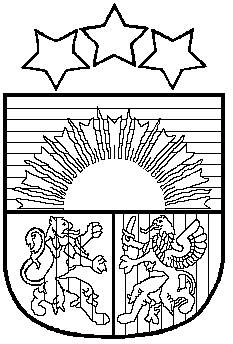 LATVIJAS REPUBLIKAPRIEKULES NOVADA PAŠVALDĪBAS DOMEReģistrācijas Nr. , Saules iela 1, Priekule, Priekules novads, LV-3434, tālrunis , e-pasts: dome@priekulesnovads.lvAPSTIPRINĀTSar Priekules novada pašvaldības	domes 25.01.2018. lēmumu Nr.3(protokols Nr.1)Grozījumi 30.12.2014.g. Priekules novada pašvaldības komisijas lauksaimniecības zemes darījumu izvērtēšanai nolikumāIzdarīt Priekules novada pašvaldības komisijas lauksaimniecības zemes darījumu izvērtēšanai nolikumā, kas apstiprināts ar Priekules novada pašvaldības domes 2014.gada 30.decembra  sēdes  lēmumu (protokols Nr.23, 23.§), šādus grozījumus:Izteikt nolikuma 2.punktu šādā redakcijā:“2. Komisiju izveido 6 (sešu) locekļu sastāvā un personālsastāvu nosaka, veic izmaiņas tās sastāvā un izbeidz tās darbību ar Priekules novada pašvaldības domes (turpmāk – Dome) lēmumu.”Pašvaldības domes priekšsēdētāja					V.Jablonska